Attachment 7: Enrollment, Screenshot 1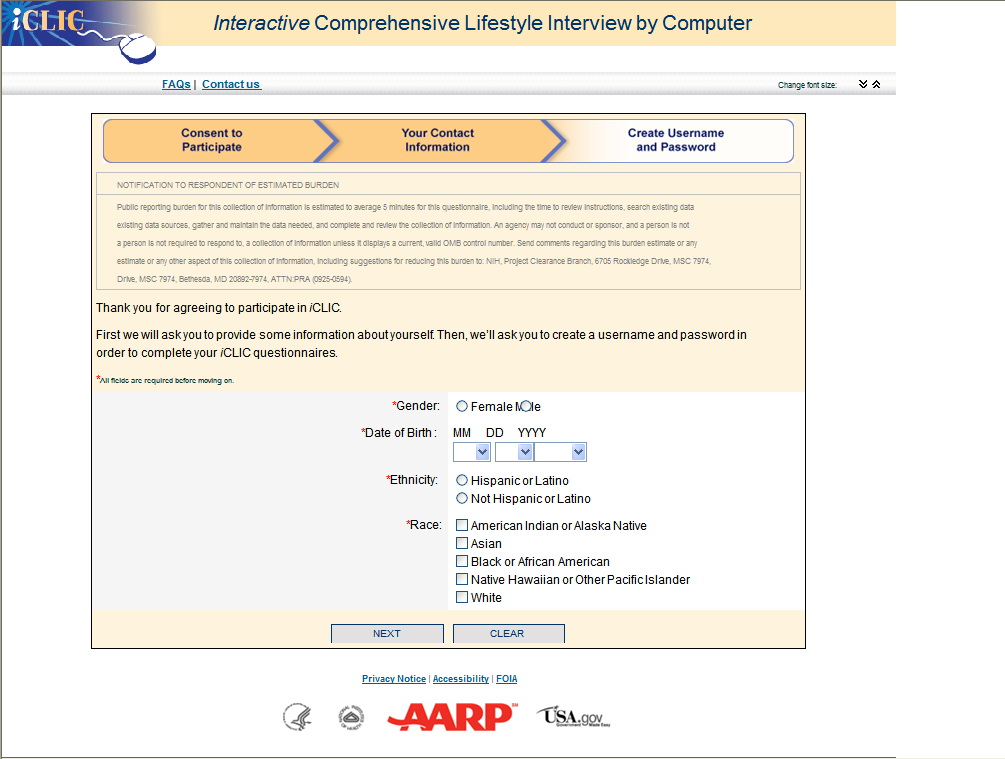 Attachment 7: Enrollment, Screenshot 2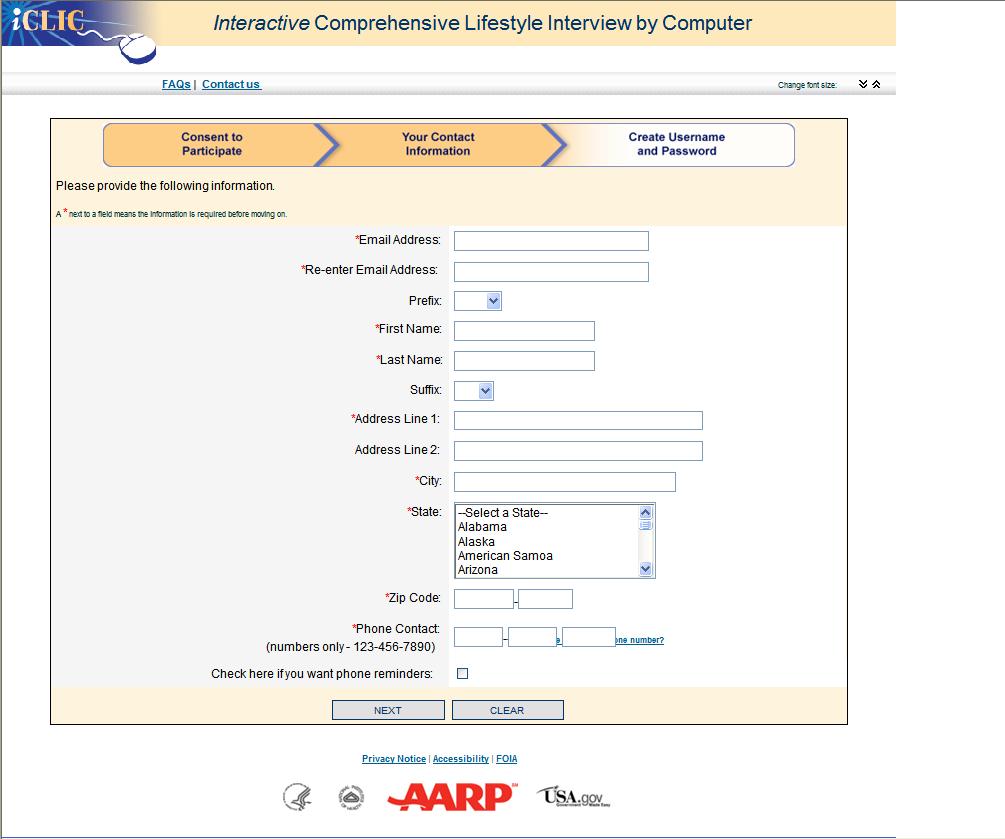 Attachment 7: Enrollment, Screenshot 3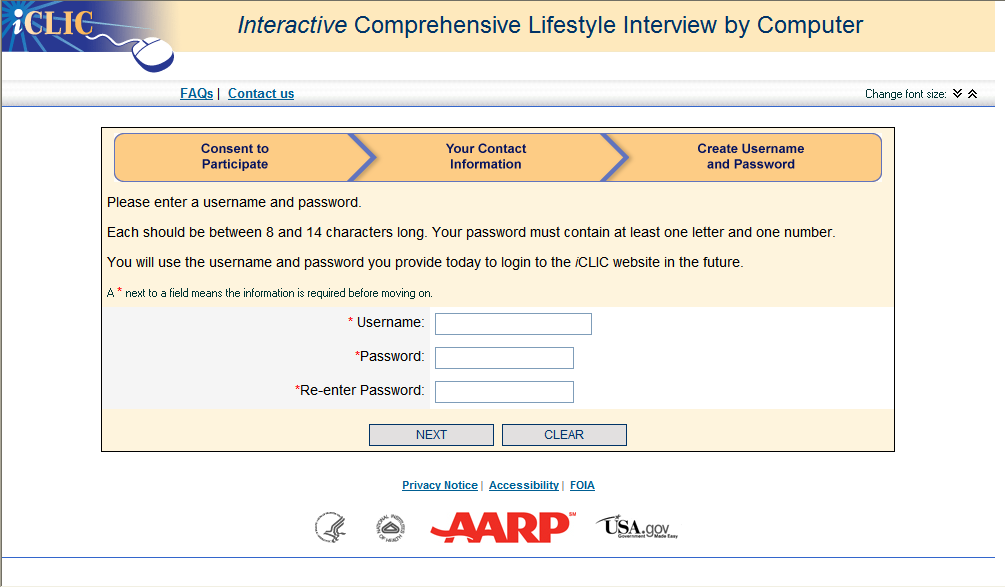 Attachment 7: Enrollment, Screenshot 4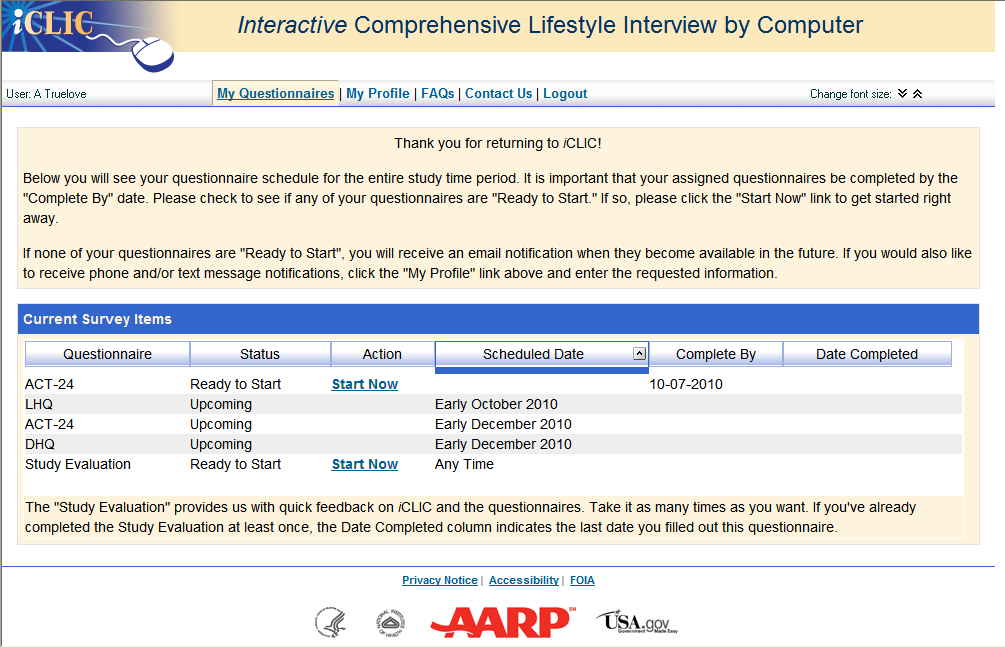 